3. závod Moravského poháru 2022     -    silniční závod jednotlivců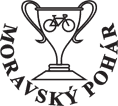 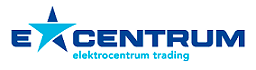 Pořadatel:	      Datum konání:	21.5.2022Místo konání:  	náměstí v Domašově nad BystřicíStartovné:	          členové MP 2022 200,- Kč 		 příchozí 250,-Kč + 100,-vratná záloha na čísloKancelář závodu:	          od 8:00 do 9:30 v prostorách náměstí Domašova n/Bystřicí Porada:	          9:30 v prostorách náměstí Domašova n/Bystřicí Start:	                            Start od  10:00  dle kategoriíTrať závodu: 		  https://mapy.cz/zakladni?planovani-trasy&x=17.4160411&y=49.7306902&z=13&dim=609d816ecfc735ae440380d2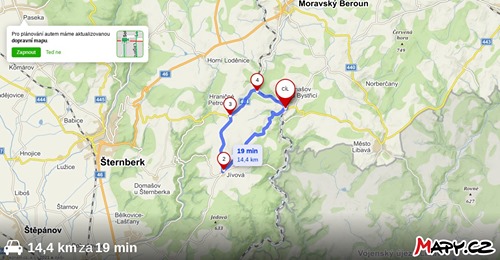 Předpis:	          Závod se koná dle platných pravidel cyklistiky a sportovně technických směrnic                                               MP a ustanovení tohoto rozpisu. Všichni závodníci startují na vlastní                                          nebezpečí a náklady, a jsou povinni uposlechnout pokyny pořadatelů, policie a                                          rozhodčích. Pořadatel neručí za škody účastníků vzniklé ani jimi způsobené.                                          Pořadatel si vyhrazuje právo nutných technických změn oproti rozpisu závodu,                                         a to z důvodu nepředvídatelných okolností. Mechanická vozidla povolena                                         za jednotlivými závodníky po provedené registraci, řádného označení vozidla a                                         zaplacení správního poplatku 100,-Kč. Ochranná cyklistická přilba je povinná.                                         Prosíme o dodržování hygienických opatření dle nařízení vlády. Vyhlášení výsledků:      Dle pravidel MP 2022. Vyhlášení proběhne po dojezdu závodníků závodu.                                            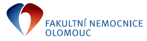 Zdravotní zajištění: 	  		      I.P. Pavlova 185/6, Olomouc 779 00, Tel: 588 441 111Lékař závodu:  	     Bc.Radim Smažák, DIS. 728 275 045, Bc. Jiří Coufal 608 077 741Podrobnosti a info:           https://www.facebook.com/ASTEcentrumtradingOl/Schváleno  dne:                2.7.2021.  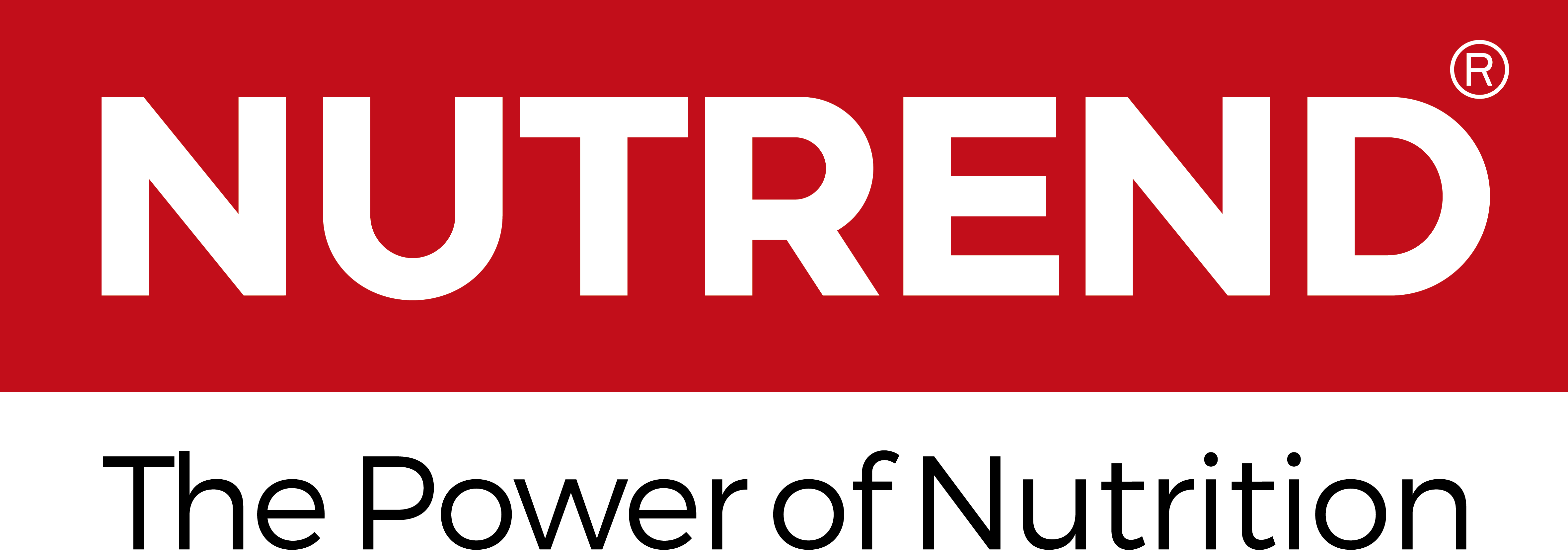 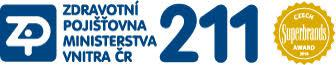 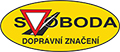 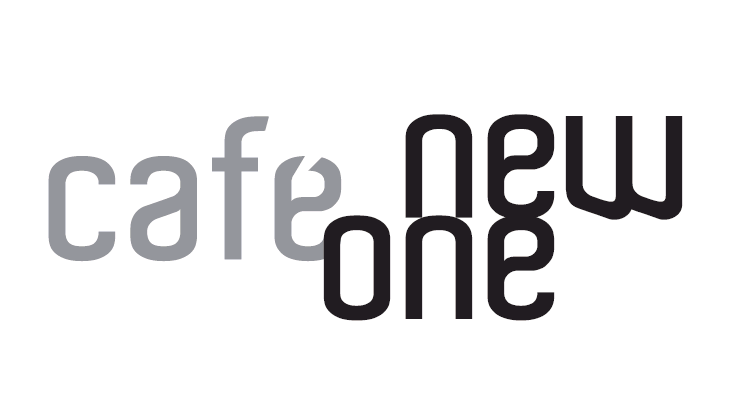 		                                                                                   https://www.facebook.com/apartmansedlo/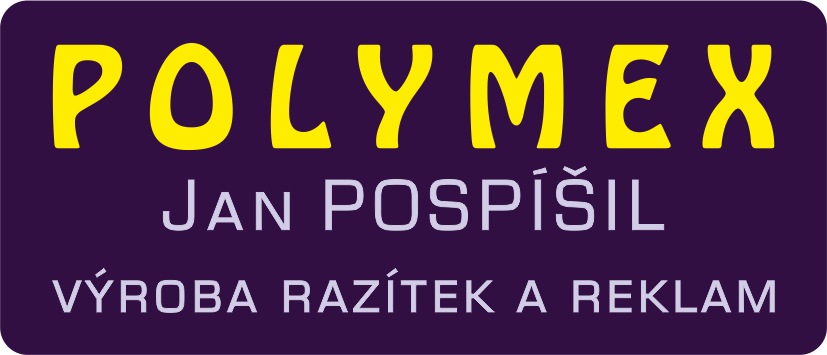 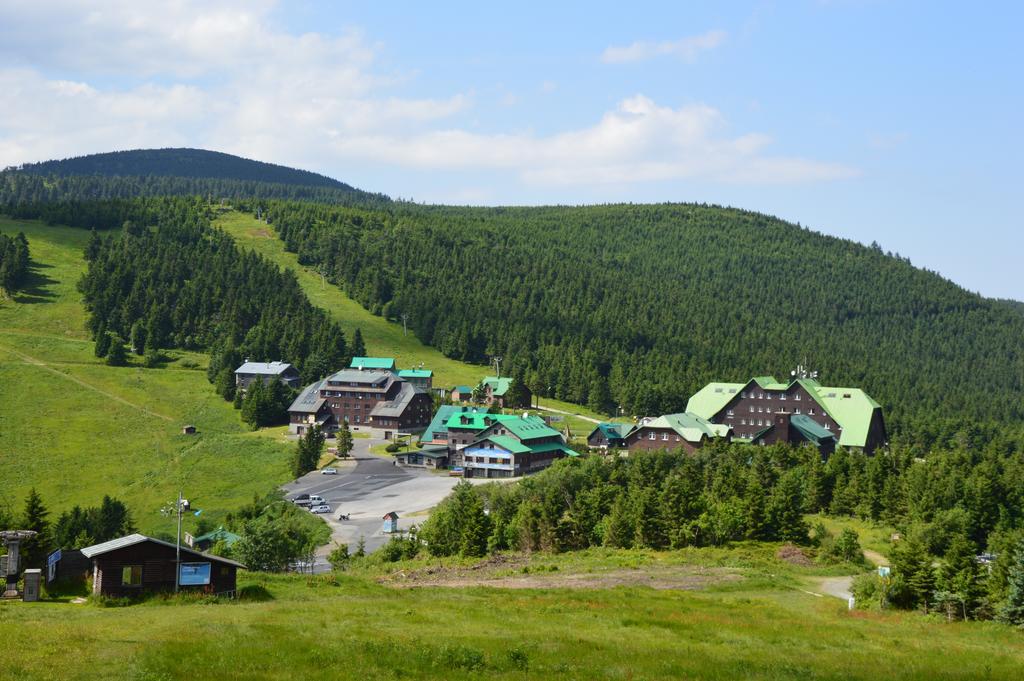 